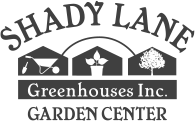 EMPLOYMENT APPLICATION
I hereby declare the above information to be true.Applicant’s Signature:  ________________________________________Date:  ______________________Full NameFull NameFull NamePhonePhoneAddressAddressAddressAddressAddressPosition Applying ForPosition Applying ForSSNBirth DateBirth DatePresent or Previous EmployerPresent or Previous EmployerPresent or Previous EmployerPresent or Previous EmployerPresent or Previous EmployerJob TitleJob TitleJob TitleJob TitleJob TitleAddressAddressAddressPhonePhonePast EmployerPast EmployerPast EmployerPast EmployerPast EmployerJob TitleJob TitleJob TitleJob TitleJob TitleAddressAddressAddressPhonePhonePast EmployerPast EmployerPast EmployerPast EmployerPast EmployerJob TitleJob TitleJob TitleJob TitleJob TitleAddressAddressAddressPhonePhoneSchool NameCourse of StudyDegreeYears AttendedYear GraduatedReference NameAddressAddressOccupationPhone123